WASEEM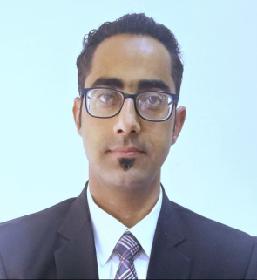 RETAIL SALES PROFESSIONALWaseem-397364@gulfjobseeker.com 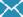 Dubai, UAEVisa Status: VisitJOB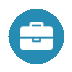 EXPERIENCES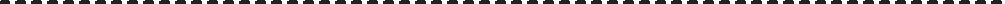 Nov 2014- Mar 2020Sales SupervisorJan 2012 – Oct 2013Sales Executive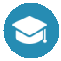  (ELECTRONICS)	IndiaEnsure promotions are accurate and merchandised to the company’s standards.Utilize information technology to record sales figures, for data analysis and forward planning.Ensure standards for quality, customer service and health and safety are met.Analyze operating and financial statements for profitability ratios.Ensure promotions are accurate and merchandised to the company’s standards.Organize and distribute staff schedules for the team size of 8 peoplePreside over staff meetings.Approve contracts with vendors.Meet financial objectives by preparing an annual budget; scheduling expenditures; analyzing variances; initiating corrective actions.PANASONIC ( WORLD VISION )	IndiaInteract with customer in an expert, professional manner by educating customers and effectively applying selling tenantsPerform all administrative functions of the sale process, including accepting customer payments, opening and closing POS system, balancing register and scheduling bank pick-up service or making daily cash deposits, filing the completed orders, and pulling products from inventoryPerform troubleshoot on-site and ensure all displayed merchandise are in good working condition; replace any bad product as necessary promptlyProvide assistance to customers in setting up purchased devices and also assist them to fix devices that are not operational if necessaryPerform merchandising and resetting of the storeEDUCATION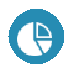 PRO	SKILLS Inter Personal Relationship    Excellent Presentation skills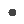  Good Command on MS	Client ManagementABOUT ME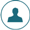 A well-presented, articulate and confident individual with proven ability to provide exceptional customer service and ensure that customer leaves with a lasting positive impression.An outgoing Personality, good interpersonal skills and ability to work in a multi-national team environment with confidence and minimal supervision. Comfortable working in a fast paced environment and able to build and maintain good relationship with work colleagues and customer through a genuine desire to understand their needs and support them.Currently looking for a suitable position offers variety and opportunity to develop both personally and professionally.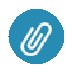 REFERENCES ON REQUEST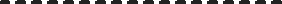 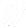 BACHELORUNIVERSITY OF KASHMIROF  COMMERCEUNIVERSITY OF KASHMIROF  COMMERCEDEGREEMar 2009- Oct 2011PURSUING MBA inIGNOUFinance